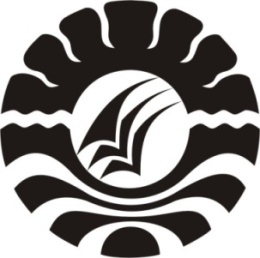 SKRIPSIPERSEPSI PEGAWAI TENTANG PENATAAN RUANG KANTOR DAN KEPUASAN KERJA DI KANTOR DINAS PENDIDIKAN KABUPATEN BONEB U L A NJURUSAN ADMINISTRASI PENDIDIKANFAKULTAS ILMU PENDIDIKANUNIVERSITAS NEGERI MAKASSAR2016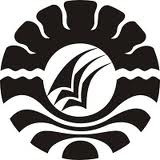 PERSEPSI PEGAWAI TENTANG P PENATAAN RUANG KANTOR DAN KEPUASAN KERJA DI KANTOR DINAS PENDIDIKAN KABUPATEN BONESKRIPSIDiajukan untuk Memenuhi Sebagian Persyaratan Guna Memperoleh Gelar Sarjana Pendidikan pada Jurusan Administrasi PendidikanStrata Satu Fakultas Ilmu PendidikanUniversitas Negeri MakassarOleh:B U L A NNIM. 114 304 0048JURUSAN ADMINISTRASI PENDIDIKANFAKULTAS ILMU PENDIDIKANUNIVERSITAS NEGERI MAKASSAR2016P E R S E T U J U A N   P E M B I M B I N GSkripsi dengan judul “Persepsi Pegawai tentang Penataan Ruang Kantor dan  Kepuasan Kerja di Kantor Dinas Pendidikan Kabupaten Bone”Atas nama:	Nama		: Bulan	Nim		: 114 304 0048	Jurusan		: Administrasi Pendidikan	Fakultas 		: Ilmu PendidikanSetelah diperiksa dan diteliti, naskah skripsi ini telah dinyatakan lulus.Makassar,    Maret 2016Pembimbing I;						       Pembimbing II;	Dr. Andi Nurochmah, M.Pd 			    Drs. M. Bachtiar, M.Si	NIP. 19580518 198503 2 001				    NIP. 19561231 198503 1 014Disahkan :Ketua Jurusan Administrasi PendidikanDr. Ratmawati T, M.PdNIP. 19671110 200501 2 002PENGESAHAN UJIAN SKRIPSISkripsi atas nama: Bulan. NIM 1143040048, Judul “Persepsi Pegawai tentang Penataan Ruang Kantor dan Kepuasan Kerja di Kantor Dinas Pendidikan Kabupaten Bone”. Diterima oleh Panitian Ujian Skripsi Fakultas Ilmu Pendidikan Universitas Negeri Makassar dengan SK Dekan Nomor: 2548/UN36.4/PP/2016 tanggal 24 Februari 2016 untuk memenuhi sebagian persyaratan memperoleh gelar Sarjana Pendidikan pada Jurusan Administrasi Pendidikan pada hari Senin, 29 Februari 2016.Disahkan oleh:PD. Bidang Akademik FIP UNMDr. Abdul Saman, M.Si.,KonsNIP. 19720817 200212 1 001Panitia Ujian:Ketua		: Drs. Muslimin, M.Ed		( ..................................... )Sekretaris		: Dra. Sitti Habibah, M.Si		( ..................................... )Pembimbing I	: Dr. Andi Nurochmah, M.Pd		( ..................................... )Pembimbing II	: Drs. M. Bachtiar, M.Si		( ..................................... )Penguji I		: Sumarlin Mus, S.Pd.,M.Pd		( ..................................... )Penguji II		: Drs. Djoni Rosyidi, M.Pd		( ..................................... ) PERNYATAAN KEASLIAN SKRIPSISaya yang bertanda tangan dibawah ini:Nama		:   BulanNim		:   114 304 0048Jurusan 	:   Administrasi PendidikanFakultas	:   Ilmu PendidikanJudul		 :  Menyatakan dengan sebenarnya bahwa Skripsi yang saya tulis ini benar merupakan hasil karya saya sendiri dan bukan merupakan pengambil alihan tulisan atau pikiran orang lain yang saya akui sebagai hasil tulisan atau pikiran sendiri.Apabila dikemudian hari terbukti atau dapat dibuktikan bahwa skripsi ini hasil jiplakan, maka saya bersedia menerima sanksi atas perbuatan tersebut sesuai ketentuan yang berlaku.            Makassar,    Februari 2016Yang membuat pernyataan			Bulan			NIM. 1143040048MOTTO DAN PERUNTUKANJangan menjadi pohon kaku yang mudah patah,Jadilah bambu yang mampu bertahan melengkung melawan terpaan angin.(Andi Arsyil Rahman Putra)Kesuksesan seseorang bukan ditentukan oleh orang lain, Tapi kesuksesan seseorang ditentukan oleh diri sendiri(Bulan)Ibu dan Ayah tercinta,Sungguh aku tidak mampu melangkah lebih jauh dari initanpa doa dan kasih sayang kalian dalam mendidik aku buah hati kalian, Kuperuntukan karya kecil ini untuk kalian, Serta buat saudara-saudaraku terima kasih yang telah mengajariku arti perjuangan dan kesabaran, serta semua keluargaku terimakasih atas semua yang telah kalian berikan untukku.ABSTRAKBULAN, 2016. Persepsi Pegawai tentang Penataan Ruang Kantor dan Kepuasan Kerja di Kantor Dinas Pendidikan Kabupaten Bone. Skripsi. Dibimbing oleh          Dr. Andi Nurochmah, M.Pd dan Drs. M. Bachtiar, M.Si; Jurusan Administrasi Pendidikan  Fakultas Ilmu Pendidikan Universitas Negeri Makassar.Penelitian ini mengkaji tentang persepsi pegawai tentang penataan ruang kantor dan kepuasan kerja di Kantor Dinas Pendidikan Kabupaten Bone. Rumusan masalah penelitian adalah bagaimanakah persepsi pegawai tentang penataan ruang kantor dan kepuasan kerja di Kantor Dinas Pendidikan Kabupaten Bone?. Berdasarkan rumusan masalah penelitian, maka tujuan penelitian ini adalah untuk  mengetahui persepsi pegawai tentang penataan ruang kantor dan kepuasan kerja di Kantor Dinas Pendidikan Kabupaten Bone. Penelitian ini menggunakan metode pendekatan kuantitatif dan jenis penelitian deskriptif yakni menggambarkan fenomena yang diteliti mengenai persepsi pegawai tentang penataan ruang kantor dan kepuasan kerja di Kantor Dinas Pendidikan Kabupaten Bone. Populasi dalam penelitian ini adalah seluruh pegawai yang berjumlah 105 orang yang ada di Kantor Dinas Pendidikan Kabupaten Bone. Teknik pengumpulan data adalah kuesioner, sedangkan analisis data penelitian adalah persentase. Hasil penelitian menunjukkan persepsi pegawai tentang penataan ruang kantor dan kepuasan kerja di Kantor Dinas Pendidikan Kabupaten Bone, dimana sub variabel penataan ruang kantor terbagi atas dua indikator yaitu asas tata ruang kantor dan lingkungan fisik kerja, dan sub variabel kepuasan kerja yang terbagi satu indikator yaitu faktor-faktor kepuasan kerja. Berdasarkan hasil analisis data dapat disimpulkan bahwa persepsi pegawai tentang penataan ruang kantor dan kepuasan kerja di Kantor Dinas Pendidikan Kabupaten Bone termasuk dalam kategori baik.  PRAKATAPuji syukur kehadirat Allah swt senantiasa penulis panjatkan, karena berkat rahmat dan hidayah-Nya, sehingga skripsi ini dapat diselesaikan dengan waktu yang telah ditargetkan. Skripsi ini berjudul “Persepsi Pegawai tentang Penataan Ruang Kantor dan Kepuasan Kerja di Kantor Dinas Pendidikan Kabupaten Bone”. Penulisan skripsi ini dimaksudkan sebagai persyaratan dalam penyelesaian studi pada Jurusan Administrasi Pendidikan  Fakultas Ilmu Pendidikan Universitas Negeri Makassar.Bukan hal yang mudah dalam menyelesaikan karya ini, begitu banyak hambatan yang dihadapi oleh penulis dalam menyusun karya ini, namun semua itu bisa teratasi berkat doa, dorangan dan motivasi dari berbagai pihak. Oleh karena itu, dengan penuh hormat penulis menghaturkan terima kasih kepada                             Dr. Andi Nurochmah, M.Pd dan Drs. M. Bachtiar, M.Si masing-masing selaku pembimbing I dan pembimbing II yang telah banyak meluangkan waktu dan tenaga dalam memberikan arahan, petunjuk dan motivasi kepada penulis mulai dari penyusunan usulan penelitian hingga selesainya skripsi ini. Selanjutnya ucapan yang sama dihaturkan kepada:Prof Dr. H. Arismunandar, M.Pd selaku Rektor Universitas Negeri Makassar yang telah memberikan kesempatan kepada penulis untuk menyelesaikan studi di Universitas Negeri Makassar.Dr. Abdullah Sinring, M.Pd sebagai Dekan; Dr. Abdul Saman, M.Si, Kons sebagai PD I; Drs. Muslimin, M.Ed sebagai PD II; Dr. Pattaufi, S.Pd, M.Si sebagai PD III dan Dr. Parwoto, M.Pd sebagai PD IV FIP UNM, yang telah memberikan layanan akademik, administrasi dan kemahasiswaan selama proses pendidikan dan penyelesaian studi.Dr. Ratmawati T, M.Pd dan Dra. Sitti Habibah, M.Si masing-masing sebagai  Ketua dan Sekretaris Jurusan Administrasi Pendidikan FIP UNM, yang dengan penuh perhatian memberikan bimbingan dan memfasilitasi penulis selama proses perkuliahan.Sumarlin Mus, S.Pd.,M.Pd dan Drs. Djoni Rosyidi, M.Pd masing-masing selaku penguji dalam dan penguji luar yang telah memberikan masukan, tanggapan dan pertanyaan untuk penulis dalam menyempurnakan skripsi ini.Dosen Fakultas Ilmu Pendidikan, khususnya Jurusan Administrasi Pendidikan yang telah mendidik dan memberikan bekal ilmu pengetahuan kepada penulis.Kepala Dinas Pendidikan Kabupaten Bone yang telah memberikan izin penelitian dan seluruh pegawai yang telah meluangkan waktunya untuk mengisi kuesioner penelitian.   Ucapan terima kasih terkhusus penulis ucapkan kepada kedua orang tua tercinta, Ayahanda Yuppung dan Ibunda Bayang atas kasih sayangnya yang tulus dan didikan berharganya selama 22 tahun, serta dukungan maupun doa yang menuntun penulis pada jenjang kesuksesan.Kakak-kakakku, adikku, yang tak henti-hentinya memberi dorongan, motivasi dan bantuannya terutama dalam penyelesaian studi di kampus orange ini.Kepada semua keluargaku yang telah memberikan doa dan motivasi sehingga penulis dapat menyelesaikan studi ini.Terkhusus sahabat-sahabatku di kost Tidung V (Sikembar (Jumaing, Jumadi), Nurkani, Nelfa, Susan, Zaenal, Sultan) yang selalu setia memberikan motivasi dan semangat di dalam penyelesaian skripsi ini.Buat semua teman-teman mahasiswa Administrasi Pendidikan terima kasih atas bantuannya selama ini, terkhusus angkatan 2011 yang tidak akan pernah kulupakan, yang senantiasa memberikan bantuan serta motivasi dalam menyelesaikan studi penulis.Kepada berbagai pihak yang tidak sempat penulis sebutkan namanya satu persatu yang tentunya telah memberikan kontribusi positif kepada pihak penulis dalam menyelesaikan studi di Universitas Negeri Makassar.Semoga skripsi ini dapat bermanfaat sebagai bahan masukan dan informasi bagi pembaca, dan semoga kebaikan dan keikhlasan serta bantuan dari semua pihak bernilai ibadah di sisi Allah swt. Amin. Makassar,   Februari 2016			 BulanDAFTAR ISI	Halaman HALAMAN SAMPUL	i HALAMAN JUDUL	iiPERSETUJUAN PEMBIMBING	iii PENGESAHAN UJIAN SKRIPSI	ivPERNYATAAN KEASLIAN SKRIPSI	vMOTTO & PERUNTUKAN	vi  ABSTRAK	viiPRAKATA	xi  DAFTAR ISI	xiiiDAFTAR TABEL	xiv DAFTAR GAMBAR	xvDAFTAR LAMPIRAN	xviBAB I     PENDAHULUAN	1Latar Belakang	1Rumusan Masalah	6Tujuan Penelitian	6 Manfaat Penelitian	6BAB II   TINJAUAN PUSTAKA DAN KERANGKA PIKIR	8 Tinjauan Pustaka	8Persepsi 	8Pengertian persepsi	8Faktor yang mempengaruhi persepsi	9 Pegawai 	11                                       Tata ruang kantor	11                Pengertian kantor	11Pengertian tata ruang kantor	12 Tujuan dan keuntungan Tata Ruang Kantor	13Prinsip-prinsip Tata Ruang Kantor	16Bentuk dan Asas Tata Ruang Kantor	18Lingkungan Fisik Kerja, Kinerja, dan Produktifitas Kerja	22Kepuasan Kerja	26 Pengertian Kepuasan Kerja	26Teori Kepuasan Kerja	27Faktor-faktor yang mempengaruhi kepuasan kerja	29Mengukur kepuasan kerja	32Dampak Kepuasan Kerja	35Kerangka Pikir	36Pertanyaan penelitian	39BAB III  METODE PENELITIAN	40Pendekatan dan Jenis Penelitian	40Variabel dan Desain Penelitian	41Defenisi Operasional dan Pengukuran Variabel	41Populasi Penelitian	43Teknik dan Prosedur Pengumpulan Data	44Teknik Analisis Data	47  BAB IV  HASIL PENELITIAN DAN PEMBAHASAN	49Hasil Penelitian	49Penyajian Data Secara Umum	63Pembahasan Hasil Penelitian	66BAB  V   KESIMPULAN DAN SARAN	70Kesimpulan	70Saran	70DAFTAR PUSTAKA	71LAMPIRAN	73RIWAYAT HIDUPDAFTAR TABELNomor                                         Tabel                                                           Halaman                                                           3.1	Penyebaran populasi penelitian	434.1 	Skor rata-rata aspek jarak terpendek	524.2	Skor rata-rata aspek rangkaian kerja	534.3	Skor rata-rata aspek penggunaan segenap ruang yang ada	544.4	Skor rata-rata aspek perubahan susunan tempat kerja	554.5	Skor rata-rata aspek cahaya	554.6	Skor rata-rata aspek udara	564.7	Skor rata-rata aspek warna	574.8	Skor rata-rata aspek suara	584.9	Skor rata-rata aspek perbedaan	594.10	Skor rata-rata aspek pencapaian nilai	604.11	Skor rata-rata aspek keadilan	604.12	Skor rata-rata aspek komponen genetik	614.13	Skor rata-rata aspek usia	624.14	Skor rata-rata aspek tingkat pekerjaan	634.15	Rangkuman analisis data indikator asa tata ruang kantor	634.16	Rangkuman analisis data indikator  lingkungan fisik kerja	644.17	Rangkuman analisis data indikator  faktor-faktor kepuasan kerja	644.18	Rangkuman analisis data indikator dari penataan ruang kantor	654.19	Rangkuman analisis data indikator dari kepuasan kerja	654.20	Rangkuman analisis data variebel penataan ruang kantor dan                kepuasan kerja	66 DAFTAR GAMBARNomor	Judul Gambar			     Halaman 2.1	Skema kerangka Pikir	39DAFTAR LAMPIRANNomor					Lampiran		                     Halaman       1.	Kisi-Kisi Instrumen Penelitian	74       2.	Angket Penelitian	75                                                            3.	Pengujian Angket Penelitian	93          4. 	Persuratan	156